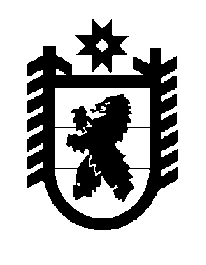 Российская Федерация Республика Карелия    ПРАВИТЕЛЬСТВО РЕСПУБЛИКИ КАРЕЛИЯПОСТАНОВЛЕНИЕот  10 мая 2018 года № 166-Пг. Петрозаводск О распределении на 2018 год субсидий местным бюджетам на реализацию мероприятий по поддержке отрасли культурыВ соответствии со статьей 9 Закона Республики Карелия от 21 декабря 2017 года № 2205-ЗРК «О бюджете Республики Карелия на 2018 год и на плановый период 2019 и 2020 годов» Правительство Республики Карелия
п о с т а н о в л я е т:Установить распределение на 2018 год субсидий местным бюджетам на реализацию мероприятий по поддержке отрасли культуры согласно приложению.           Глава Республики Карелия 					                  А.О. ПарфенчиковПриложение к постановлениюПравительства Республики Карелияот  10 мая 2018 года № 166-ПРаспределение на 2018  год субсидий местным бюджетам на реализацию мероприятий по поддержке отрасли культуры                                                                                                                                                                                                        (рублей)______________№п/пМуниципальное образованиеСуммаВ том числе на софинансирование расходных обязательств, связанных сВ том числе на софинансирование расходных обязательств, связанных сВ том числе на софинансирование расходных обязательств, связанных сВ том числе на софинансирование расходных обязательств, связанных сВ том числе на софинансирование расходных обязательств, связанных с№п/пМуниципальное образованиеСуммагосударственной поддержкой муниципальных учреждений культуры и лучших работников муниципальных учреждений культуры, находящихся на территории сельских поселенийподключением муниципальных общедоступных библиотек субъектов Российской Федерации к информационно-телекомму-никационной сети Интернеткомплектованием книжных фондов муниципальных общедоступных библиотек субъектов Российской Федерацииразвитием учреждений культуры (оснащение музыкальными инструментами детских школ искусств)созданием и модернизацией учреждений культурно-досугового типа в сельской местности123456781.Беломорский муниципальный район213 979,680,0065 803,7759 133,3689 042,550,002.Калевальский муниципаль-ный район1 170 212,77106 382,980,000,000,001 063 829,79123456783.Кондопожский муниципаль-ный район, в том числе1 725 378,22212 765,9565 803,770,000,001 446 808,50Янишпольское сельское поселение106 382,98106 382,980,000,000,000,00Кончезерское сельское поселение1 446 808,500,000,000,000,001 446 808,504.Лахденпохский муниципаль-ный район46 897,160,000,0046 897,160,000,005.Лоухский муниципальный район118 995,2653 191,4965 803,770,000,000,006.Медвежьегорский  муници-пальный район100 352,460,000,00100 352,460,000,007.Муезерский муниципальный район2 618 995,270,0065 803,780,000,002 553 191,498.Олонецкий муниципальный район65 803,790,0065 803,790,000,000,009. Прионежский муниципаль-ный район, в том числе659 574,470,000,000,000,00659 574,47Нововилговское сельское поселение659 574,470,000,000,000,00659 574,4710. Пряжинский муниципальный район, в том числе778 569,7553 191,4965 803,790,000,00659 574,47Эссойльское сельское поселение712 765,9653 191,490,000,000,00659 574,4711.Пудожский муниципальный район118 995,2853 191,4965 803,790,000,000,001234567812.Сегежский муниципальный район65 803,790,0065 803,790,000,000,0013.Суоярвский муниципальный район172 186,77106 382,9865 803,790,000,000,00Итого7 855 744,67585 106,38592 234,04206 382,9889 042,556 382 978,72